Сельхозперепись – не за горами! 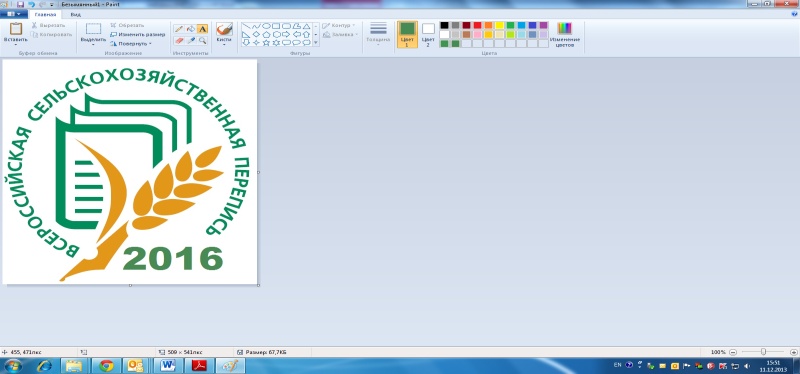 В соответствии с постановлением правительства, Всероссийская сельхозперепись будет проводиться с 1 июля по 15 августа 2016 года, на отдаленных и труднодоступных территориях – с 15 сентября по 15 ноября 2016 года. Ее объектами станут 31,4 тыс. сельхозорганизаций, 29,6 тыс. микропредприятий, 167,6 тыс. фермерских хозяйств, 55 тыс. индивидуальных предпринимателей, более 20 млн. личных подсобных хозяйств граждан, а также 80 тыс. садоводческих, огороднических и дачных некоммерческих объединений, которые включают 13,8 млн. земельных участков граждан.Первоначально перепись планировали провести в 2014 году, но затем правительство перенесло ее на крайне возможный срок – 2016 год. Предыдущая Всероссийская сельхозперепись проводилась в 2006 году. В соответствии с законом, сельхозперепись должна проводиться не реже одного раза в 10 лет.Предварительные итоги переписи будут получены в конце 2016 года, основная информация пойдет в 2017 году и дополнительная – в 2018 году (по субъектам Федерации и муниципальным образованиям).В Волоконовском районе уже создана и начала работу комиссия по проведению сельскохозяйственной переписи. В её состав вошли руководители структурных подразделений, начальники управлений, отделов администрации района, главы администраций городских и сельских поселений, начальник ОМВД России по Волоконовскому району, представители средств массовой информации. Председателем комиссии назначен  – заместитель  главы  администрации района по развитию сельских территорий, начальник управления сельского хозяйства - Алексеев А.Е.. В программу переписи   - 2016 включены новые вопросы, по сравнению с переписью 2006 года: о применении передовых методов ведения хозяйства (биологические методы защиты растений от вредителей и болезней, капельная система орошения, очистные сооружения на животноводческих фермах, возобновляемые источники энергоснабжения и др.); о привлечении организацией кредитных средств и цели их использования (кредитные средства на пополнение оборотных средств, на приобретение земельных участков, техники машин и оборудования, сельскохозяйственных животных и др.); о получении субсидий (дотаций) за счет средств федерального бюджета и бюджета субъекта Российской Федерации и др.Для сбора сведений об объектах переписи планируется привлечь по всей России более 80 тыс. человек, в том числе, более 62 тыс. переписчиков. В 2006 году привлекалось в два с лишним раза больше временных работников – порядка 200 тыс. человек. Столь существенное сокращение численности привлекаемых работников связано с предстоящим использованием переписчиками планшетных компьютеров. Использование современных технологий, как считают организаторы, позволит существенно повысить качество информации, ускорить процесс сбора и обработки данных.Данный вопрос по подготовке к сельхозпереписи в 2016 году – очень сложный, наш территориальный отдел уже озадачен, но, думаем, вместе мы справимся. Возьмем и эти горы!                                                                                       Подразделение Белгородстата в п. Волоконовка